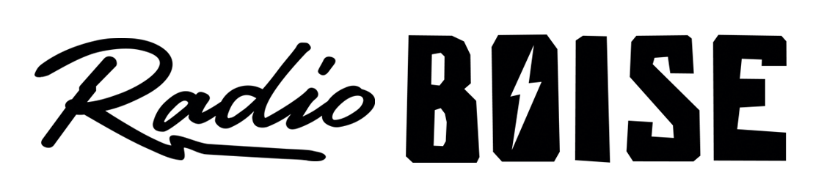 --AGENDA—Radio Boise Board of Directors’ MeetingThursday, December 19, 2019, 6:00PM – Alaska Center, Basement, Backstage Room (adjacent to studio) 1020 W Main Street, Boise, ID 83702Agenda and minutes posted online at:http://radioboise.us/board-of-directors/agendas-and-meeting-notes/Meeting Minutes (1 min) (Pretty Boy)GM Update (15 mins) (Evett)Financial Update (10 mins) (Nystrom) Budgeting (30 mins) (Evett, Nystrom)2020 Officers (5 mins) (Cheyney)Committee Structure (10 mins) (Evett)Public Comment (5 mins) Upcoming Board Events Next Board Meeting January 23, 2020